 Nr.10981   din data de 14 aprilie  2022M I N U T Aședinței ordinare a Consiliului Local al Municipiului Dej  încheiată azi, 31 martie 2022, convocată în conformitate cu prevederile art. 133, alin. (1) și 134 alin (1) și (2)  din Ordonanța de Urgență Nr. 57/2019, conform Dispoziției Primarului Nr. 1.001 din data de8 aprilie 2022,		         Lucrările se vor desfășura în Sala de ședințe a Consiliului Local, cu următoareaORDINE DE ZI:Proiect de hotărâre privind aprobarea criteriilor de atribuire a locuințelor  sociale și constituirea Comisiei mixte pentru întocmirea Listei de priorități.Proiect de hotărâre privind aprobarea rectificării Bugetului de venituri și cheltuieli a Municipiului Dej și a unor instituții subordonate.Proiect de hotărâre privind aprobarea majorării tarifelor de transport cu autobuze în Municipiul Dej.Proiect de hotărâre privind aprobarea Regulamentului cuprinzând măsurile metodologice, organizatorice, termenele și circulația proiectelor de hotărâri ale Consiliului Local al Municipiului Dej, județul Cluj.Proiect de hotărâre privind apărobarea acordării unui mandat special la Adunarea Generală Ordinară a Acționarilor Centrul ”Agro Transilvania” Cluj S.A., în vederea exercitării dreptului de acționar.Proiect de hotărâre privind aprobarea acordării unui mandat special la Adunarea Generală Ordinară a Acționarilor Societății ”Tetarom” S.A. Cluj, în vederea exercitării dreptului de acționar.Proiect de hotărâre privind propunerea de acceptare a ofertei de donație a unui teren în suprafață de 1.767 m.p., situat în Municipiul Dej, Strada Bucovinei Nr.7, înscris în C.F. Nr. 60522 Dej, număr cadastral 60522 și introducerea acestuia în domeniul public al Municipiului Dej.Proiect de hotărâre privind însușirea și actualizarea poziției nr. 52 din Inventarul bunurilor care aparțin domeniului public al Municipiului Dej, atestat prin Hotărârea Guvernului Nr. 969/2002, conform Anexei.Proiect de hotărâre privind aprobare P.U.D. pe strada Păcii, nr.2.Proiect de hotărâre privind aprobarea P.U.D. pe strada Podgorenilor, nr.17.Proiect de hotărâre privind aprobarea modificării Art.13 din Regulamentul activității în regim de taxi sau în regim de închiriere în raza administrativ-teritorială a Municipiului Dej.Proiect de hotărâre privind însușirea și actualizarea poziției nr. 53 din Inventarul bunurilor care aparțin domeniului public al Municipiului Dej, atestat prin Hotărârea Guvernului Nr. 969/2002, conform Anexei.Proiect de hotărâre privind însușirea și actualizarea poziției nr. 51 din Inventarul bunurilor care aparțin domeniului public al Municipiului Dej, atestat prin Hotărârea Guvernului Nr. 969/2002, conform Anexei. Soluționarea unor probleme ale administrației publice locale.La ședință sunt prezenți 19  consilieri, domnul Primar Morar Costan, doamna Secretar General al Municipiului Dej.Ședința publică este condusă de doamna consilier Meșter Alina - Maria, ședința fiind legal constituită. Consilierii au fost convocați prin Adresa Nr. 10.280 din data de 8 aprilie  2022.Președintele de ședință, doamna consilier Meșter Alina - Maria supune spre aprobare  Procesul – verbal al ședinței ordinare din data de 31 martie  2022 – care este votat cu 18 voturi  ”pentru”, 1 fără vot.Se supune spre aprobare Suplimentarea ordinii de zi Proiect de hotărâre privind însușirea și actualizarea poziției nr. 53 din Inventarul bunurilor care aparțin domeniului public al Municipiului Dej, atestat prin Hotărârea Guvernului Nr. 969/2002, conform Anexei.Proiect de hotărâre privind însușirea și actualizarea poziției nr. 51 din Inventarul bunurilor care aparțin domeniului public al Municipiului Dej, atestat prin Hotărârea Guvernului Nr. 969/2002, conform Anexei  și Ordinea de zi a ședinței ordinare din data de 14 aprilie  2022, care este votată cu 19  voturi  ”pentru”, unanimitate.În cadrul ședinței s-au aprobat :H O T Ă R Â R E A  Nr.  39din data de 14 aprilie 2022privind aprobarea aprobarea criteriilor de atribuire a locuințelor sociale și constituirea Comisiei mixte pentru întocmirea Listei de priorități.H O T Ă R Â R E A  Nr. 40din data de 14 aprilie  2022privind  aprobarea rectificării Bugetului de venituri și cheltuieli a Municipiului Dej și a unor instituții subordonate    	Votat  cu 18 voturi ”pentru”, 1 vot ”abținere”, domnul consilier Butuza Marius Cornel.H O T Ă R Â R E A  Nr. 41din data de 14 aprilie  2022privind aprobarea majorării tarifelor de transport cu autobuze în Municipiul DejVotat  cu 17  voturi ”pentru”, 1 vot ”abținre” Severin Paul Mihai , 1 vot ”împotrivă”, domnul consilieri Butuza Marius Cornel.Proiectul de hotărâre privind aprobarea  Regulamentului cuprinzând măsurile metodologice, organizatorice, termenele și circulația proiectelor de hotărâri  ale Consiliului local al Municipiului Dej,  județul ClujRetras de pe ordinea de zi.H O T Ă R Â R E A  Nr. 42din data de 14 aprilie  2022privind aprobarea acordării unui mandat special  la Adunarea Generală Ordinară  a Acționarilor Societății Centrul ”Agro Transilvania” Cluj S.A., în vederea exercitării dreptului de acționarVotat  cu 19 voturi ”pentru”, unanimitate.H O T Ă R Â R E A  Nr. 43din data de 14 aprilie  2022privind  aprobarea acordării unui mandat special  la Adunarea Generală Ordinară  a Acționarilor Societății  ”Tetarom” S.A., în vederea exercitării dreptului de acționar                       Votat  cu 18  voturi ”pentru”, 1 vot ”împotrivă”.H O T Ă R Â R E A  Nr. 44din data de 14 aprilie  2022privind propunerea de acceptare a ofertei de donație a unui teren în suprafață de 1.767 m.p., situat în Municipiul Dej, Strada Bucovinei Nr. 7, înscris în C.F. Nr. 60522  Dej, Nr. cadastral 60522 si introducerea acestuia în domeniul public al Municipiului DejVotat  cu 19  voturi ”pentru”, unanimitate.H O T Ă R Â R E A  Nr. 45din data de 14 aprilie  2022privind însușirea și actualizarea poziției Nr. 52 din Inventarul bunurilor care aparțin domeniului public al Municipiului Dej, atestat prin Hotărârea Guvernului Nr.  969/2002, conform Anexei.Votat  cu 17  voturi ”pentru”, 2 voturi ”abținere”, domnii consilieri Severin Paul Mihai și Făt Ioan.H O T Ă R Â R E A  Nr. 46din data de 14 aprilie  2022privind aprobarea P.U.D. pe Strada Păcii Nr. 2Votat  cu 19 voturi ”pentru”, unanimitateH O T Ă R Â R E A  Nr. 47din data de 14 aprilie  2022privind  aprobarea P.U.D. pe Strada Podgorenilor Nr. 17Votat  cu 19  voturi ”pentru”, unanimitateH O T Ă R Â R E A  Nr. 48din data de 14 aprilie  2022privind  aprobarea  modificării Art. 13 din Regulamentul activității în regim de taxi sau în regim de închiriere în raza administrativ teritorială a Municipiului Dej                        Votat  cu 19 voturi ”pentru”, unanimitateH O T Ă R Â R E A  Nr. 49din data de 14 aprilie  2022privind însușirea și actualizarea poziției Nr. 53 din Inventarul bunurilor care aparțin domeniului public al Municipiului Dej, atestat prin Hotărârea Guvernului Nr.  969/2002, conform Anexei 	Votat  cu 18 voturi ”pentru”, 1 vot ”abținere”, domnul consilier Severin Paul Mihai.H O T Ă R Â R E A  Nr. 50din data de 14 aprilie  2022privind însușirea și actualizarea poziției Nr. 51 din Inventarul bunurilor care aparțin domeniului public al Municipiului Dej, atestat prin Hotărârea Guvernului Nr.  969/2002, conform AnexeiVotat  cu 19  voturi ”pentru”, unanimitateÎn conformitate cu dispozițiile art. 11 din Legea Nr. 52/2003 privind transparența decizională în administrația publică, republicată, cu modificările și completările ulterioare, minuta se publică la sediul și pe site-ul Primăriei Municipiului Dej.          Președinte de ședință,                                            Secretar General al Municipiului Dej,          Meșter Alina – Maria                                                         Jr. Pop Cristina           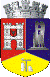 ROMÂNIAJUDEŢUL CLUJCONSILIUL LOCAL AL MUNICIPIULUI DEJStr. 1 Mai nr. 2, Tel.: 0264/211790*, Fax 0264/223260, E-mail: primaria@dej.ro 